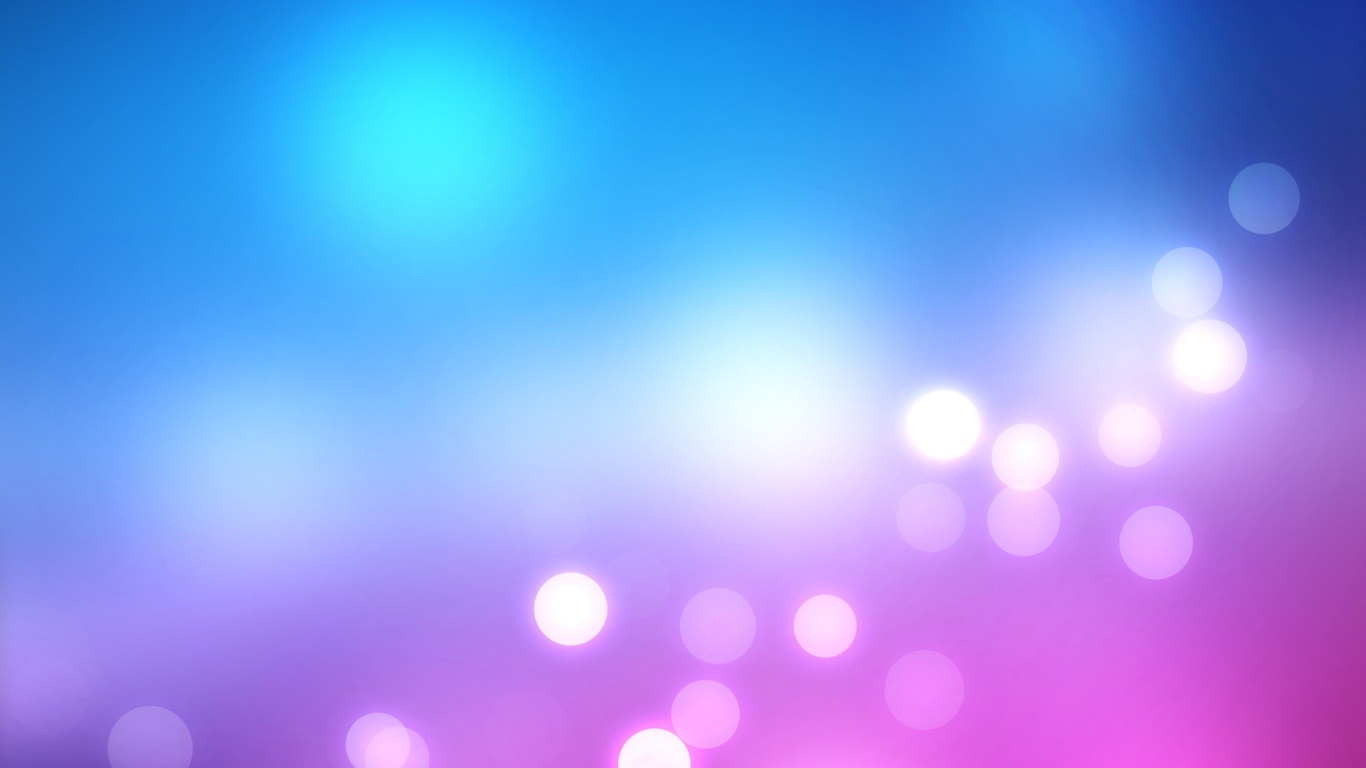 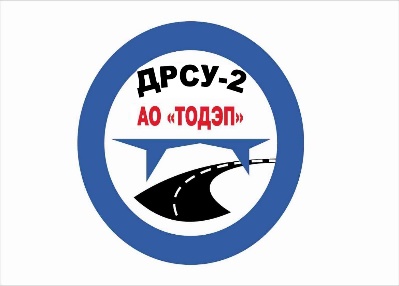 Дорожное ремонтно-строительное управление-2 АО "ТОДЭП"Готовы рассмотреть кандидатуры выпускников на должности:Слесарь по ремонту автомобилей и дорожно-строительной техникиАвтоэлектрик- диагностМашинист автогрейдераОбращаться по тел.: 8-912-390-86-61 Дмитрий Николаевич